BACCN Dragon’s Den Critical Care Innovation ProjectWhether you are proposing a research and or a Quality Improvement (QI) project it should be about making health care safe, effective, patient-centered, timely, efficient and equitable. This includes developing a more sustainable workforce within the field of Critical Care.Win either £2000 or choose £1600 & 1 BACCN Unit Membership (worth £400)The choice is YOURSAre you and or your team planning or are already involved with a Research / QI project within your Critical Care Unit? Could you do with some funding to get your project off the ground and/or to develop it further?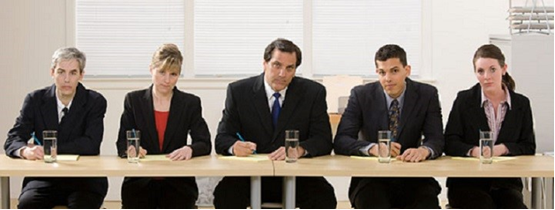 Why not enter the 2020 BACCN Dragon’s DenHow to enter:Submit a 500 word proposal detailing your project stating why the BACCN should invest their money in you or your project? You should clearly demonstrate how your project either: •	Impacts on clinical practice,•	Improves the patient journey / experience or•	Supports the development of a sustainable workforce / environment within Critical CareProposals can use quality improvement or research methods but all must:Provide a title that clearly declares the content of the proposal.    Be presented in a concise and coherent manner.Have a clearly stated project aim and rationale.Clearly identify and justify the methodology/ framework used as appropriate to either QI or research.   Clearly identify the outcomes of interest, and the processes for data collection and analysis. Outline the expected improvement and/or broader implications for critical care nursing practice. Describe a feasible time frame for the project.Include a clear breakdown of how you plan to spend the £2000 / £1600. Declare that their proposal is within the word limit (word limit excludes the title & references). Be double spaced.        Remove any information, which could identify the author/s, as proposals are reviewed blind.  Cite a minimum of one and up to three references using the Harvard referencing system.ProcessSubmit your proposal as a conference abstract selecting the ‘Dragon’s Den’ streamAll submissions will be reviewed by a panel of judges, consisting of critical care researcher senior practitioners and service users. Short listed projects must be presented by the lead applicant during the 35th Annual BACCN Conference in September 2020.All presenters must register as conference delegates (Early Bird Delegates Rates Apply).Each presenter / presenting team will be allowed five minutes to present their proposal, with a further 10 minutes for questions and feedback from the panel.The winning project will be announced during the closing session of conference.Following the September 2020 conference, the £2000 / £1600 prize money will be allocated in exchange for receipts or invoices for costs as they occur based on the budget outline.The lead applicant of the winning project is expected to produce six monthly update reports, report on the overall progress at the BACCN 2021 Conference and write a short report for the news section of the BACCN “Nursing in Critical Care” journal following the 2020 conference presentation. The Critical Care Unit Membership will be awarded following the presentation at the BACCN 2021 Conference & submission of the report for the news section of the journal.Adoption of any research study onto the NIHR Comprehensive Research Network (CRN) portfolio will depend on the project fulfilling the criteria outlined at: http://baccn.org/index.php/events-awards1/research-awards/.  Applications must be received by 31st of March 2020 and the lead applicant of the three short listed projects will be notified in May 2020Please take note that members can only apply to one BACCN funding streams (BACCN Grants or BACCN Dragon’s Den) per year.If you have any questions please don’t hesitate to contact BACCN viasupport@baccn.org